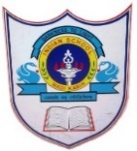 INDIAN SCHOOL AL WADI AL KABIRDepartment of Computer ScienceHoliday Home Work
Design a GUI applicaton as per the screenshot to calculate commission for the salesmen.The commission is calculated according to following rates.SCREENSHOT: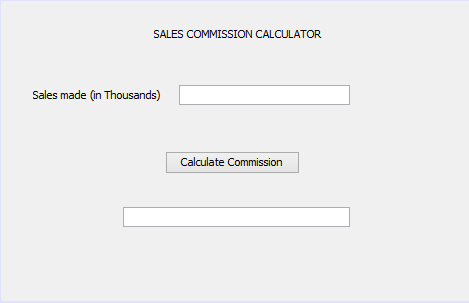       Note: In the screenshot, result must be displayed in the label (jLabel3).Design a GUI applicaton as per the screenshot that obtains the price and quantity of an item, calculates the sale-value,discount and net payable amount.Discount is calculated as 10% of the sale value.     SCREENSHOT: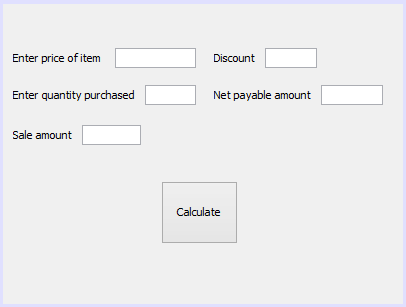 Date of Submission: 20- Jan -2019Remarks: Code must be written in the note book and submitted to respective computer science teacher.SALESCOMMISSION RATE25001 onwards20001-2500015001-2000010001-150000-1000015%10%8%5%2%